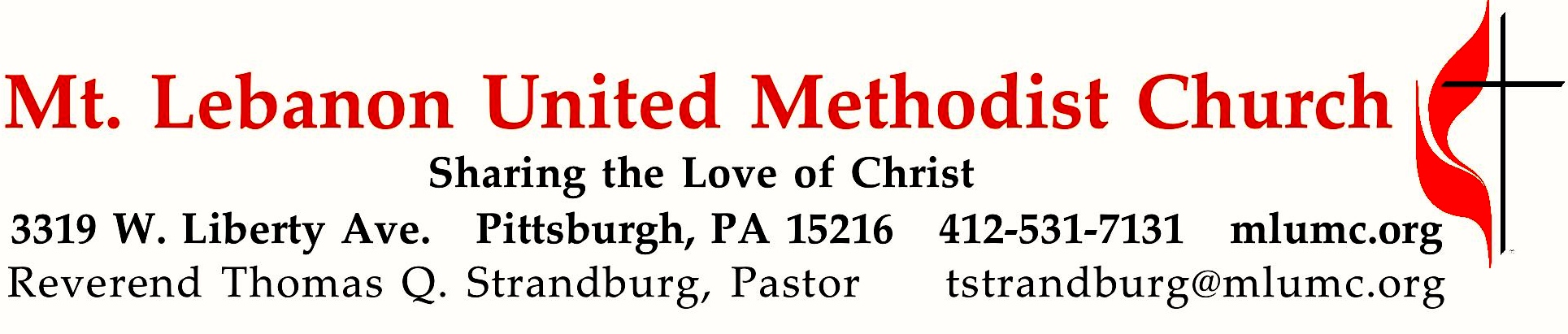 April 7, 2019								     8:30 & 10:45			WE GATHER IN GOD’S NAME …Gathering Music	Hymnal 356	When we are living (seated) 		Somos del SeñorGreeting	   	Leader:  	You who are righteous, rejoice in the Lord and be glad!People:   	All you whose hearts are right, sing out in joy!                  Psalm 32:11 (CEV)Announcements10:45 Choral Introit								          Hart Morris			Be still and know, know that I am God.			Know that I am the Lord thy God.				   ©1988 The AGEHR, Inc.Call to WorshipPastor:  	Let us test and examine our ways, and return to the Lord!People:	God has blessed us; let all the ends of the earth fear him!Pastor:		Seek the Lord while he may be found, call upon him while he is near;People:		Let the wicked forsake their way, and the unrighteous their thoughts;Pastor:	Let them return to the Lord.People:	Let them return to the Lord.  The sacrifice acceptable to God is a broken spirit; a broken and contrite heart, O God, you will not despise.		… TO GIVE PRAISE TO GOD …Hymnal 126		Sing praise to God  (standing)		   		 Mit Freuden ZartOpening Prayer (in unison)		Almighty and everlasting God, in whom we live and move and have our being,
you created us for yourself, so that our hearts are restless until they find rest in you.Grant to us such piety of heart and strength of purpose
that no selfish passion may hinder us from knowing your will,
and no weakness from doing it.In your light may we see life clearly and in your service find perfect freedom;through Jesus Christ our Lord. Amen. Silent PrayerWorship & Song 3124	How shall I come before the Lord (stanza 2)		       O Waly Waly	Will finest gifts bring God’s delight? Will wealth bring favor in God’s sight? 	What must we be? What must we do? What does the Lord require of you?		words and harm. ©2005 The General Board of Discipleship of The U. Methodist Church… TO CELEBRATE THE FAMILY OF FAITH …Open Our Hearts April Emphasis		Service 	UMW 150th BirthdayOpen our hands to serve you, Lord			Silently now we wait for theeServing the church on your accord.			Ready our God your will to seeAnd while we work for those so in need		Open our hands, illumine usOur faith in Christ will grow indeed.			Spirit divine.The Sign of Peace  Please pass the peace to your neighbors as a sign of reconciliation and love.	Leader:	The peace of Christ be with you.
	People:	And also with you.Gathering Song				    James Ritchie	This, this is where children belong, 	welcomed as part of the worshiping throng.	Water, God’s Word, bread and cup, prayer and song: 	This is where children belong.						words and music: James Ritchie ©1999 Abingdon PressMessage for Young Disciples 	Rev. Thomas Q. StrandburgAll children are invited. Please sing as children come forward. After the children’s message at the 10:45 service, children ages 3 - 3rd grade may attend Kids Praise in the Welcome Center. Children will be escorted to and from Kids Praise by teachers. They will return to the Sanctuary near the end of the service.… TO HEAR GOD’S WORD PROCLAIMED …Hymnal 620	One bread, one body (seated)				One bread, one bodyScripture Reading					           8:30 Joeta D’Este    10:45 Chuck Vogel	A Lesson from the Hebrew Scriptures	Isaiah 43:16-21		God will make a wayResponse	Leader:	Hear what the Spirit is saying to God’s people.	People:		Thanks be to God.Pastoral PrayerThe Lord’s Prayer 	Our Father, who art in heaven, hallowed be thy name. Thy kingdom come, thy will be 	done, on earth as it is in heaven. Give us this day our daily bread. And forgive us our 	trespasses, as we forgive those who trespass against us. And lead us not into temptation, 	but deliver us from evil. For thine is the kingdom, and the power, and the glory forever.  	Amen.Good News Acclamation: (standing)					           James J. Cheppponis	10:45 Cantor sings first:  Praise and honor to you. Praise and honor to you.	Praise and honor to you, Lord Jesus Christ!		©1990 G.I.A. Publications, Inc. reprinted under OneLicense A-700887 all rights reservedScripture Reading	A Lesson from the Gospel	John 12:1-8		Mary anoints Jesus’ feet	ResponseLeader:	The Word of the Lord.People:	Thanks be to God.… TO OFFER OUR GIFTS AND TO DEDICATE OUR LIVES …10:45 Offertory Anthem				African-American Spiritual, arranged by Joel Raney	Refrain: At the riverside. Wade in the water children, God’s a gonna trouble the water. 	See that host all dressed in white? The leader looks like the Israelite. Refrain	Go down to the riverside where the Savior’s arms are open wide.	Leave behind your woe and care; take your burden; leave it there at the riverside. 	See that band all dressed in red? It looks like the band that Moses led. Refrain		@2014 Hope Publishing Co. OneLicense A-700887 All rights reservedHymnal 95		Praise God							Old 100th Praise God, from whom all blessings flow;praise God, all creatures here below;praise God above ye heavenly host;praise Father, Son and Holy Ghost. Prayer of DedicationSermon		“Breakthrough”				         Rev. Thomas Q. StrandburgThe Apostles’ CreedI believe in God, the Father Almighty,
creator of heaven and earth.I believe in Jesus Christ, his only Son, our Lord,
who was conceived by the Holy Spirit,
born of the Virgin Mary,
suffered under Pontius Pilate,
was crucified, died, and was buried;
he descended to the dead.
On the third day he rose again;
he ascended into heaven,
is seated at the right hand of the Father,
and will come again to judge the living and the dead.I believe in the Holy Spirit,
the holy catholic church,
the communion of saints,
the forgiveness of sins,
the resurrection of the body,
and the life everlasting. Amen.			        The Apostles’ Creed (ecumenical version)The Sacrament of Holy Communion8:30 Worship & Song 3167	Feed us, Lord (stanza 1, seated)				Feed us10:45 Nidaros Jazz Mass									Will Todd	Kyrie eleison:  Lord have mercy; Christ have mercy; Lord have mercy.	Gloria in excelsis:  Glory to God in the highest, and peace to God’s people on earth.Lord God, heavenly King, almighty God and Father, we worship you, we give you thanks,we praise you for your glory.	Lord Jesus Christ, only Son of the Father, Lord God, Lamb of God, you take away the sin of the world: have mercy on us;you are seated at the right hand of the Father: receive our prayer.	For you alone are the Holy One, you alone are the Lord, you alone are the Most High, Jesus Christ, with the Holy Spirit, in the glory of God the Father. Amen. The Great ThanksgivingLeader:	The Lord be with you.People: 	And also with youLeader:	Lift up your hearts.People:	We lift them up to the Lord.Leader:	Let us give thanks to the Lord our God..People: 	It is right to give our thanks and praise.	Leader:	(The pastor continues in prayer, and concludes with the following words. . . ) 			Therefore, with all your faithful people from every time and place we join the 				whole creation to lift our hearts in joyful praise.8:30  Hymnal page 25, Musical Setting EPeople:		Holy, holy, holy, Lord, God of power and might,Heaven and earth are full of your glory.  Hosanna in the highest.Blessed is he who comes in the name of the Lord.  Hosanna in the highest.  10:45 Nidaros Jazz Mass: Sanctus:  Holy, holy, holy, Lord, God of power and might,	heaven and earth are full of your glory. Hosanna in the highest.			Blessed is he who comes in the name of the Lord. Hosanna in the highest.(The pastor continues in prayer, and concludes with the following words . . .) As we affirm the mystery of faith:Hymnal page 25, Musical Setting E:  Christ has died; Christ is risen; Christ will come again.	(The pastor continues in prayer, and concludes with the following words. . .) 	Through Jesus Christ our Lord and Savior, who lives in unity with you and the Holy Spirit,	One God, to all eternity.Hymnal page 25, Musical Setting E: Amen	Giving the Bread and Cup	10:45 Nidaros Jazz Mass							     Bob Chilcott		Benedictus: Blessed is he who comes in the name of the Lord. Hosanna in the highest.	Agnus dei: Lamb of God, who takes away the sins of the world, have mercy upon us.	    Lamb of God, who takes away the sins of the world, have mercy upon us.	    Lamb of God, who takes away the sins of the world, grant us peace.Hymnal 143	On eagle’s wings					On eagle’s wings	Join the choir and soloists singing the refrainPrayer following Communion  God of all, we give you thanks and praise, that when we were still far off you met us in your Son and brought us home. Dying and living, he declared your love, gave us grace, and opened the gate of glory. May we who share Christ’s body live his risen life; we who drink his cup bring life to others; we whom the Spirit lights give light to the world. Keep us firm in the hope you have set before us, so we and all your children shall be free, and the whole earth live to praise your name; through Christ our Lord. Amen	… TO GO REJOICING IN GOD’S NAME!Hymnal 664	Sent forth by God’s blessing  (stanza 1, standing)		The Ash GroveBenedictionHymnal 664	Sent forth by God’s blessing  (stanza 2, standing)		The Ash GroveToday’s ServicesThe flowers in the Chancel are given by Roger and Gladys Arnold and family in loving memory of her parents, Mr. and Mrs. Cameron A. Wian.The flowers on the altar are given by Beverly Festor in celebration of her husband Robert's upcoming birthday on April 21st. Robert is a loving husband, father, and grandfather.The rosebud on the altar is given by Dave and Vera Hughes in celebration of the birth of their grandson, Benjamin Myers Hughes, born March 26 to Lindsey Myers and Ian Hughes.Special music for the 10:45 service is provided by the Chancel Choir, with Joy Crummie, piano; Brian Stahurski, bass; and Rick Minnotte, drums. The presence of the instrumentalists is made possible through contributors to the Friends of Music Fund.Greeters  8:30  Pete and Beth Santore        10:45  Luann and Brooke MinnickAcolytes  Lydia Slater and Anastasia Sunder      Cross Bearer  Noel SlaterWorship options for children We encourage children to participate in the Children’s Sermon at both services, and in Kids Praise during the 10:45 service. Nursery services are offered in Room 204 of the Education Building. Ask ushers or greeters and follow signs for direction.Honor or remember a loved one with a flower donation. The flowers that grace the sanctuary each week are generously donated by our church family members. This is a great way to honor or memorialize a special person, event, or milestone in your personal life or in the life of the church. If you are interested in donating flowers on a particular Sunday, contact Lizzie Diller , 412-860-3614. The cost is $33 for the altar, narthex, or columbarium arrangements, and $66 for the chancel flowers.Today’s ScripturesIsaiah 43:16-2116Thus says the Lord, who makes a way in the sea, a path in the mighty waters,17who brings out chariot and horse, army and warrior; they lie down, they cannot rise, they are extinguished, quenched like a wick: 18Do not remember the former things, or consider the things of old. 19I am about to do a new thing; now it springs forth, do you not perceive it? I will make a way in the wilderness and rivers in the desert. 20The wild animals will honor me, the jackals and the ostriches; for I give water in the wilderness, rivers in the desert, to give drink to my chosen people, 21the people whom I formed for myself so that they might declare my praise.John 12:1-8
Six days before the Passover Jesus came to Bethany, the home of Lazarus, whom he had raised from the dead. 2There they gave a dinner for him. Martha served, and Lazarus was one of those at the table with him. 3Mary took a pound of costly perfume made of pure nard, anointed Jesus’ feet, and wiped them with her hair. The house was filled with the fragrance of the perfume. 4But Judas Iscariot, one of his disciples (the one who was about to betray him), said, 5“Why was this perfume not sold for three hundred denarii and the money given to the poor?” 6(He said this not because he cared about the poor, but because he was a thief; he kept the common purse and used to steal what was put into it.) 7Jesus said, “Leave her alone. She bought it so that she might keep it for the day of my burial. 8You always have the poor with you, but you do not always have me.”Podcasts of Sunday Sermons  Catch up on messages from MLUMC with a podcast of Pastor Tom’s and others’ Sunday sermons. Sermons can be found at http://mlumc.buzzsprout.com or navigate to the site from the link on our webpage, www.mlumc.org. Sermons also will be posted to iTunes. Full recordings of the service are available upon request.Work with the Children of Weekday Ministries  Weekday Ministries is looking for summer help. The work is from 25 to 40 hours per week, May 28 to Labor Day, if possible. Experience is helpful. Contact Mettelise Ziegler at 412-531-5790 or email mziegler@mlumc.org for information.Camp AIM Counselors Needed    Camp AIM, a YMCA sponsored camp for special needs children, is in need of counselors to work with the kids and have fun this summer! The counselor job is a paid position. The camp welcomes college students and older high school students as well as others who have experience or a strong desire to work with special needs children. Camp Aim is in session for 6 weeks, from June 10, through July 19 , 5 days a week from 8:30 am—2 pm. It is located at Carnegie Elementary School in Carnegie. Share your talents and love of children (and add to your references!) Join us this summer! Contact Paulette Colonna for more information,  412-628-1121. Keep in PrayerConvalescing in Care Facilities		Bonnie Amos, Providence PointEd Clarke, Asbury PlaceJohn Katshir, Asbury HeightsPat Seitz, ConcordiaOlivia Woods, Baptist ManorDavid Lewis, Jefferson RehabilitationConvalescing at HomeBishop George Bashore, Jean Boyer, Mary Caldwell, John Dean,Joseph Festor, Leon Grant, Jr.,Susan Lichtenfels, George Lindow, Stephanie Lowe, Sara Mercer,Diane Shaw, Jinny Sheppard, Ruth Seip, Carol Van Sickle,In the MilitaryJason Boyer, SPC Natalie Brown, Maj. Zachary Allen Finch, USMC,
James Iantelli, 1st Lt. Jaskiewicz, 
S. Sgt. Keith Kimmell, Sgt. Brendan Lamport, 
Sgt. Matthew McConahan, Thomas Orda,
David Poncel, Sgt. Steven Reitz, 
Capt. Scott B. Rushe, Pastor Rick Townes, 
Maj. Azizi Wesmiller, Maj. Matthew C. Wesmiller,
Sgt. Keith Scott Winkowski,Sgt Michael Zimmerman